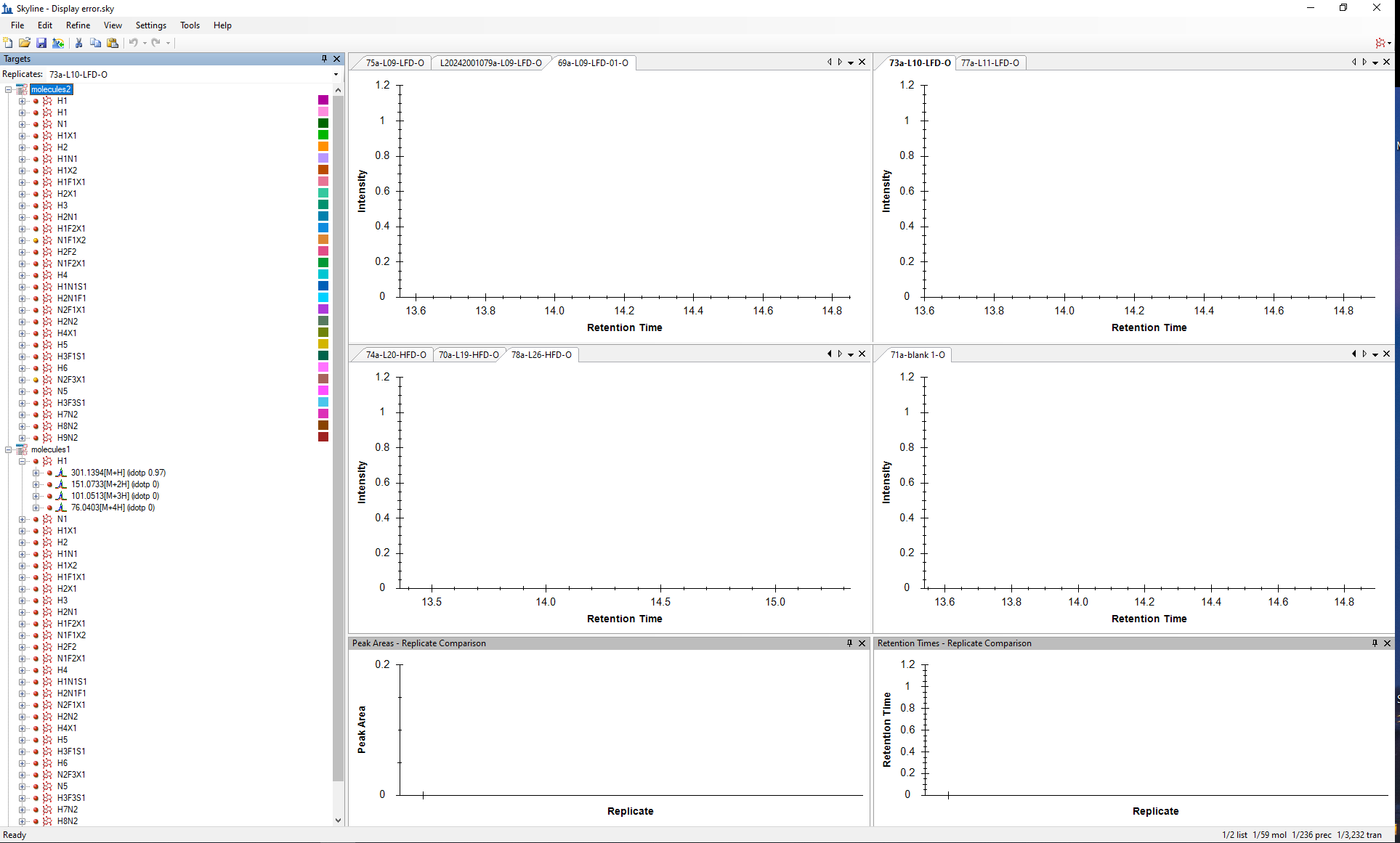 There’s nothing in the view when whole glycans were selected.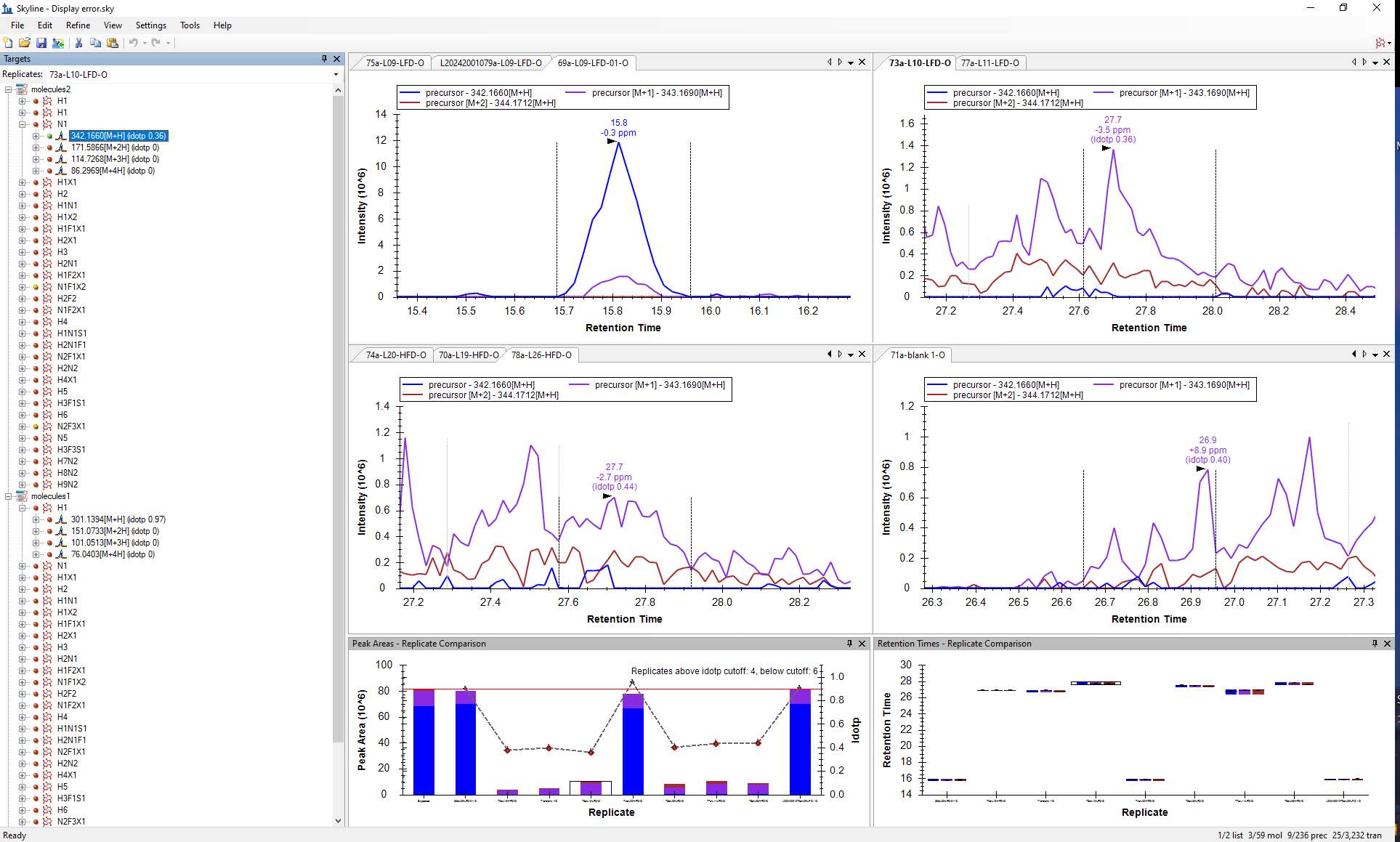 All the stuff showed up when one of the glycan is selected.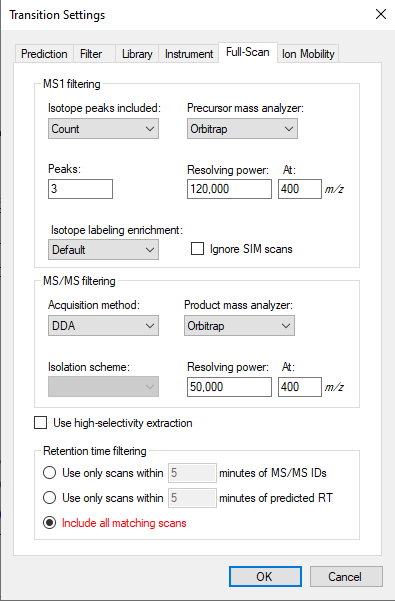 My transition setting.